MANUEL MON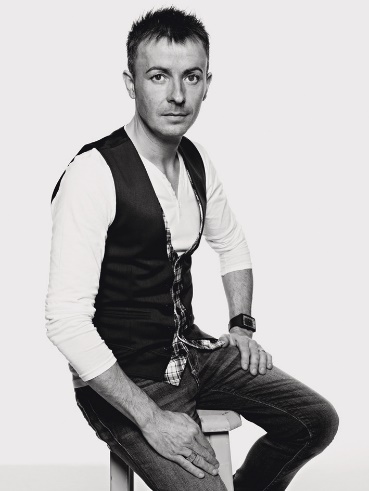 OLÍMPIA Collection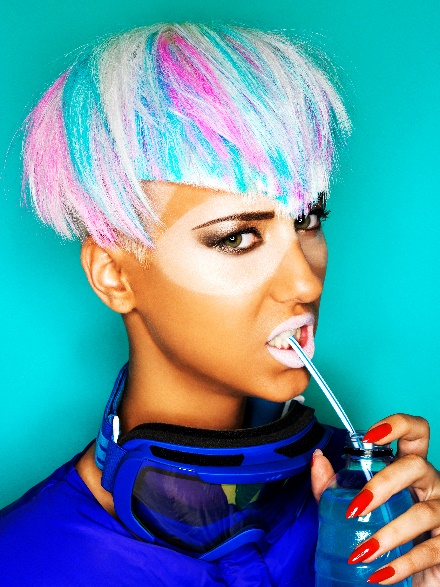 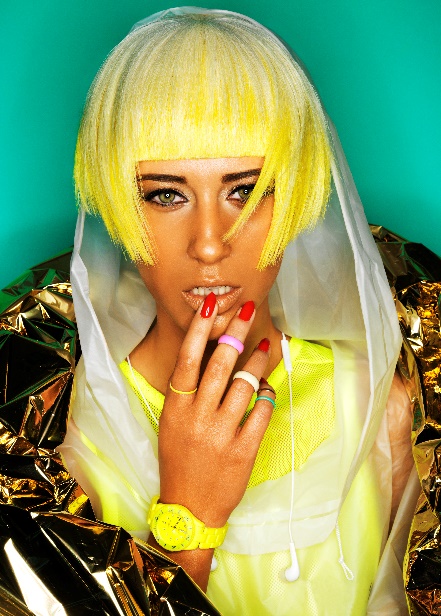 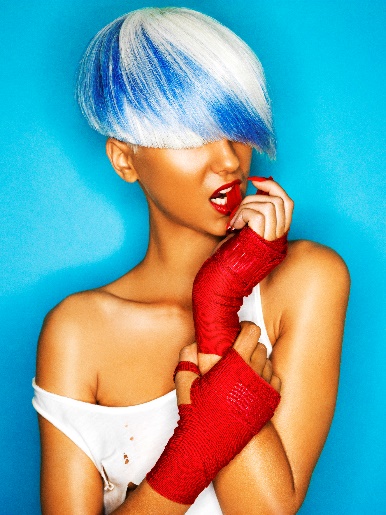 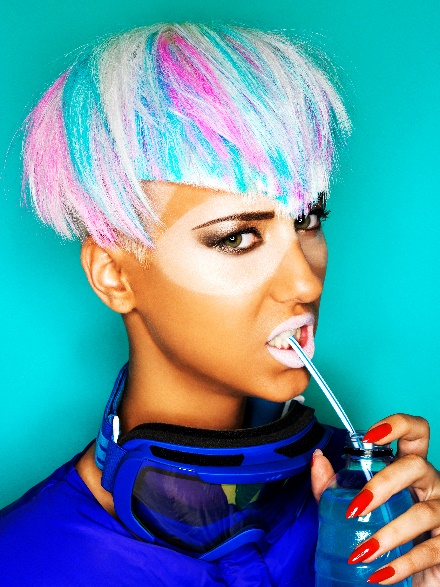 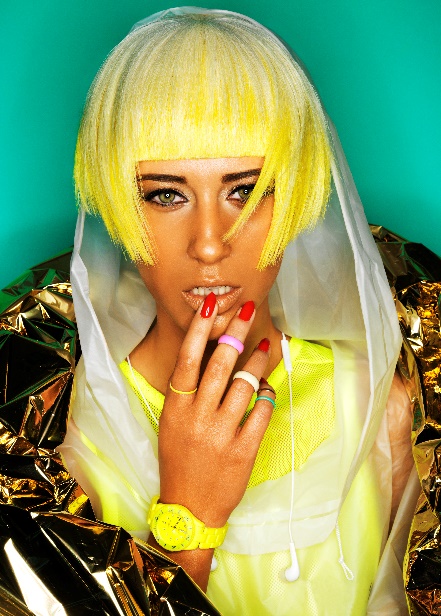 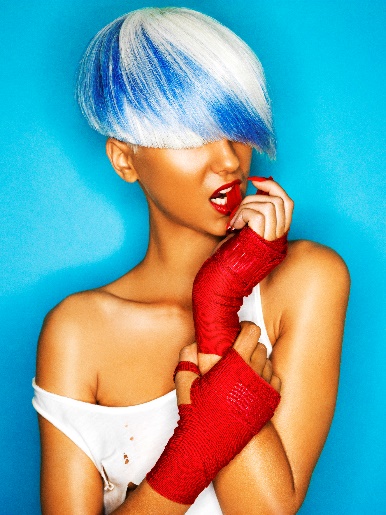 WARDS 2Peluquería: Manuel Mon @Manuel Mon EstilistasInstagram: @manuelmonoficialFotógrafo: Bernardo Baragaño Instagram: @vertigoestudioMaquillaje: Helena Truébano y María MontesEstilismo: Adriana MirandaProductos: Revlon Professional Instagram: @revlonprofessional_esMANUEL MON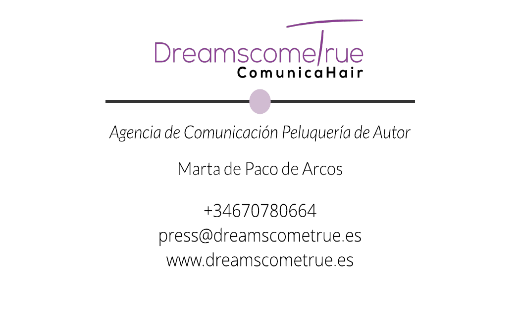 OLÍMPIA Collection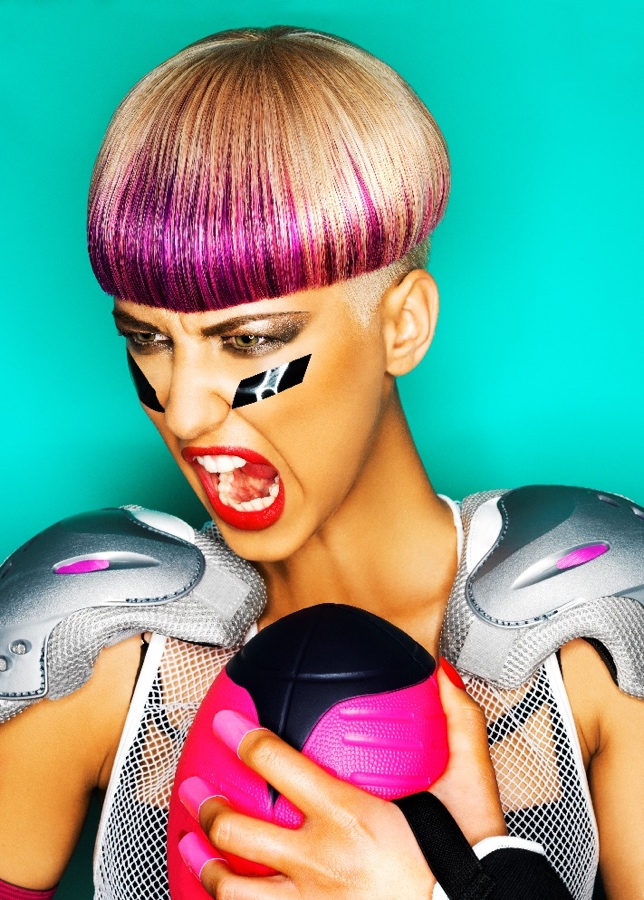 En cada esfuerzo, en el ímpetu de cada una de nuestras acciones, expresamos la electricidad de nuestro ser. Traspiramos vibraciones y exhalamos la energía que nos mueve. Olimpia de Manuel Mon es la representación de nuestro poder trasmutado en la simbología del deporte. Cabellos cortos pletóricos de fuerza y colores que son la explosión de nuestro carácter: agilidad, vigor y originalidad.